……………………, dnia..................................................................................................................................................................................................................................................................(wnioskodawca: inwestor/pełnomocnik*, adres)................................        ……………………….      (NIP/ Pesel)                (telefon kontaktowy)BURMISTRZ BIAŁOGARDU W N I O S E KO WYDANIE ZEZWOLENIA NA LOKALIZACJĘ W PASIE DROGOWYM DROGI GMINNEJ OBIEKTU BUDOWLANEGO LUB URZĄDZENIA NIEZWIĄZANEGO Z POTRZEBAMI ZARZĄDZANIA DROGAMI LUB POTRZEBAMI RUCHU DROGOWEGO.Cel zezwolenia     …………………………………………………………………………………………………………………….. Parametry urządzeń (obiektów) krótki opis……………………………………..…………………………………………………………………………………………………………………………………………………………….………………………….Szczegółowe określenie lokalizacji: Określenie obiektu budowlanego lub urządzenia (sieci uzbrojenia terenu np. wodociągowe, kanalizacyjne, gazowe, cieplne, telekomunikacyjne, elektroenergetyczne, przyłącza do sieci), element pasa drogowego, w którym obiekt lub urządzenie ma być umieszczone, wymiary obiektu budowlanego lub urządzenia (długość, szerokość, wysokość, średnica – podać dla każdej działki drogowej).Trasa urządzenia obejmuje:działka nr :…………………obr. ew.……………… wymiary obiektu budowlanego lub urządzenia……………………. ……………………./……………../…………………………………………………………………………………………………………………./……………../…………………………………………………………………………………………………………………./……………../…………………………………………………………………………………………………………………./……………../……………………………………………………………………………………………Odbiór osobisty decyzji: tak/nie*…………………………………… (czytelny podpis i pieczęć wnioskodawcy)   Załączniki:Odpis z Krajowego Rejestru Sądowego (KRS).Pełnomocnictwo, jeżeli inwestor ustanowił pełnomocnika do uzyskania zezwolenia.Szczegółowy plan sytuacyjny w skali 1: 500 z zaznaczeniem planowanego przebiegu urządzenia lub położenia obiektu.INFORMACJAZezwolenie na lokalizację obiektu budowlanego lub urządzenia nie uprawnia do prowadzenia robót w pasie drogowym i umieszczenia w pasie drogowym obiektu budowlanego lub urządzenia. Zajęcie pasa drogowego w celu prowadzenia robót i umieszczenia obiektu budowlanego lub urządzenia wymaga odrębnego zezwolenia Burmistrza Białogardu w formie decyzji administracyjnej. Uzyskanie zezwolenia na zajęcie pasa drogowego nie jest równoznaczne ze spełnieniem obowiązków inwestora wynikających z przepisów prawa budowlanego.Wykaz dróg (ulic) gminnych zawierają uchwały Rady Miejskiej w Białogardzie. Jeżeli wniosek składa pełnomocnik inwestora do pełnomocnictwa należy załączyć dowód uiszczenia opłaty od pełnomocnictwa (z wyłączeniem pełnomocnictwa udzielanego małżonkowi wstępnemu, zstępnemu lub rodzeństwu albo, gdy mocodawcą jest podmiot zwolniony z opłaty skarbowej). Za zajęcie pasa drogowego bez zezwolenia, przekroczenie terminu zajęcia określonego w zezwoleniu lub zajęcie powierzchni większej niż określona w zezwoleniu zarządca drogi wymierza karę pieniężną.Wniosek o wydanie zezwolenia na zajęcie pasa drogowego w celu lokalizacji obiektu budowlanego lub urządzeń infrastruktury technicznej niezwiązanej z potrzebami zarządzania drogami należy złożyć nie później niż 14 dni przed rozpoczęciem planowanych prac.Kompletne wnioski są rozpatrywane zgodnie z datą ich wpływu do Urzędu Miasta Białogard, jednocześnie informujemy, iż wnioski, w których brakuje wymaganych załączników będą rozpatrzone dopiero po ich uzupełnieniu, o czym osoby składające wniosek zostaną poinformowane pismem.Wniosek nie może zawierać poprawek planowanych powierzchni i okresu zajęcia.Lokalizacja w pasie drogowym kanału technologicznego zastrzeżona jest dla zarządcy drogi (art. 39 ust. 3a, ust. 6 i ust. 7 ustawy z dnia 21 marca 1985 r. o drogach publicznych (Dz. U. z 2019 r. poz. 698),Decyzja lokalizacyjna wydawana jest na podstawie art. 39 ust. 3 i 3a ustawy z dnia 21 marca 1985 r. o drogach publicznych (Dz. U. z 2019 r. poz. 698).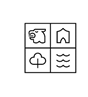 URZĄD MIASTA BIAŁOGARD ul. 1 Maja 18WYDZIAŁ GOSPODARKI KOMUNALNEJ – tel. 94 357 91 46GK-02